I’m only a household user of the NBN. However I feel as a tech savvy 66 year old that the NBN in its current form is a major let down and could be considered a complete waste of money in both the rollout of the product and the cost of consumers paying for a plan on the NBN. I live in Bathurst NSW, I have fibre to the house, yet prior to upgrading to a speed boost package from my supplier (Telstra), I was achieving download speed of as little as 5Mbs, the highest speed I ever achieved in downloads was around 25Mbs and that was only occasionally. I have recently purchased a speed boost package from Telstra that is supposed to give me up to 100Mbs download. Today on my speed test, I achieved 45Mbs, that is the highest speed I have ever achieved. 45Mbs, in the real world of internet is not considered fast. In the US where some of my family live they get 100Mbs and more download speed as a normal rate, if they wish they can pay to get faster speeds, but at 100Mbs all is Ok for them.In my mind when I heard that the NBN was to be built, I imagined super high speed downloads and uploads, however in reality, the system is not up to current technology standards.If the speed can be boosted by paying more, it would appear to me that it would seem sensible to have that high speed as the norm, rather than as a cash cow for the Telco companies.Below is a screen shot of the most recent readings from my speed tests. These reading have been taken after the date of my paying for a “Speed Boost” package. As can be seen, the speed boost doesn’t seem to work consistently, however Telstra take my money consistently, whether the speed is boosted or not.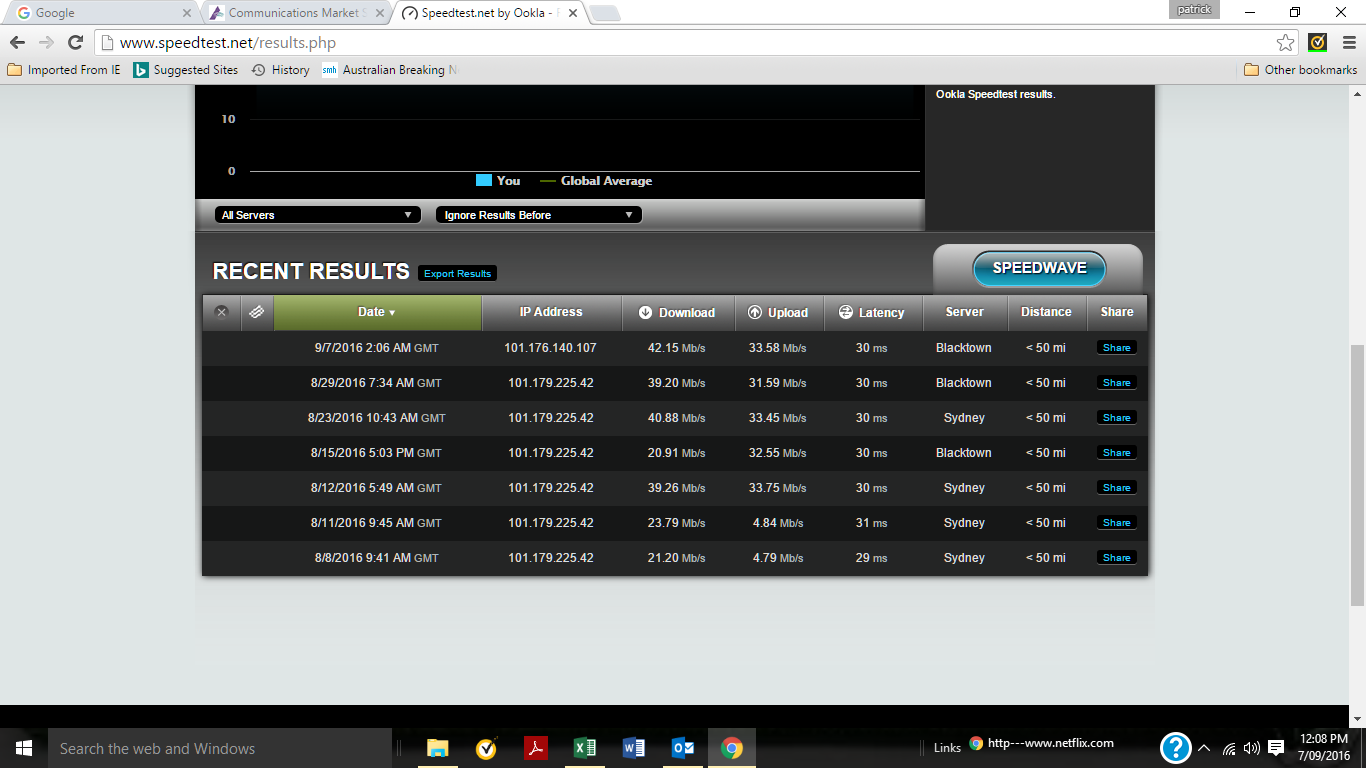 